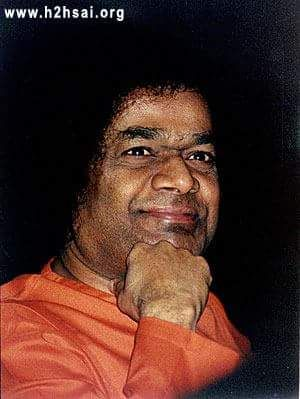 NATIONALES TREFFEN BAD ISCHL               24. bis 26. Juli 2020„Expansion is my life“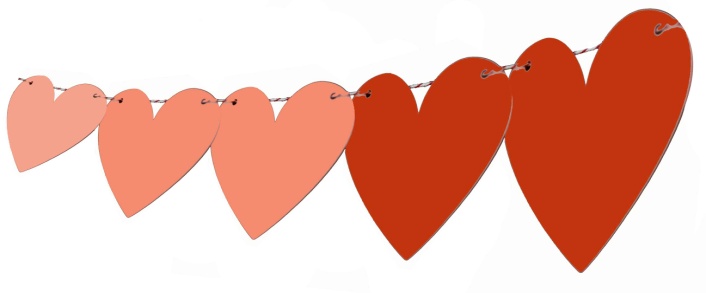 PROGRAMMFreitag, 24. Juli18:00	       	Abendessen19:00	       	AbendandachtSamstag, 25. Juli6:30	       	Rudram7:15	      	Morgenandacht mit Singen8:00	      	Frühstück9:00	      	Eröffnung 9:15	      	Dieser Programmpunkt ist momentan noch offen.10:15	     	Pause10:45	      	Strukturen und Verantwortlichkeiten in der SSIO    Referat mit Studienkreis   (Peter)12:00	      	Mittagessen14:00	      	Public Outreach, mit Aussprache (Jirka, Rainer, alle)15:30         	Kreativer Ausklang des Themas Outreach (mit Christoph)16:00	      	Pause	16:30	      	Rollenspiel: „Interessierte treffen Sai-Devotees“ (Rita mit Mira)(Rita mit Mira)18:00  	      	Abendessen 19:00	      	Abendandacht/ Film „Die stille Revolution“Sonntag, 26. Juli6:30		Rudram7:15		Morgenandacht mit Singen8:00		Frühstück8:45		Reflexion zum Film „Die stille Revolution“ 9:15		Allgemeine Aussprache (SSKÖ): Ist bitte für nationale Koordinatoren und Z/G-Leiter*innen obligatorisch.Wie geht es uns mit Swami? Wie geht es in unseren G/Z, Kontakten (Kurzberichte der Z/G-Leiter*innen)? Was kann verbessert werden? 		Zusammenarbeit in Österreich Ost / in Österreich West		Internationales Sai Archiv AllfälligesAbschluss und Mittagessen (12:00)NATIONAL MEETING BAD ISCHL JULY 24 UNTIL JULY 26"Expansion is my life"PROGRAMFriday, July 2418:00 Dinner19:00 Evening prayerSaturday, July 256:30 Rudram7:15 Morning prayer with singing8:00 Breakfast9:00 Opening 9:15 This programme item is still pending.10:15 Break10:45 Structures and Responsibilities in SSIO, with Study Circle (Peter)12:00 Lunch14:00 Public Outreach, with dialogue (Jirka, Rainer, all)15:30 Creative conclusion of the topic Outreach (with Christoph)16:00 Break	16:30 Role play: " Interested people meet Sai Devotees" (Rita and Mira)18:00 Dinner 19:00 Evening prayer/ film "The silent revolution"Sunday, March 226:30 Rudram7:15 Morning prayer with singing8:00 Breakfast8:45 Reflection on the film "The Silent Revolution" 9:15 General debate (SSKÖ)Obligatory for National Coordinators and Center/Group Leaders.How are we doing with Swami? How are our G/Z, contacts (Reports by C/G Leaders)? What can be improved? Cooperation in Austria East / in Austria West International Sai ArchiveAny other topicsClosing12:00 Lunch